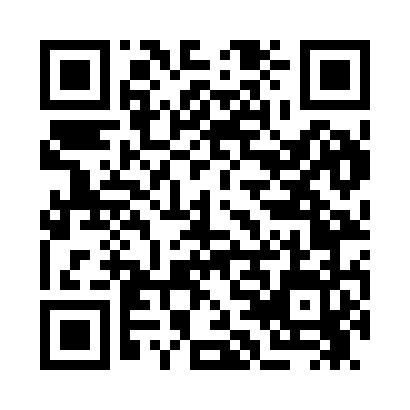 Prayer times for Apalatchukla, Alabama, USAMon 1 Jul 2024 - Wed 31 Jul 2024High Latitude Method: Angle Based RulePrayer Calculation Method: Islamic Society of North AmericaAsar Calculation Method: ShafiPrayer times provided by https://www.salahtimes.comDateDayFajrSunriseDhuhrAsrMaghribIsha1Mon4:165:3712:444:257:519:122Tue4:165:3712:444:257:519:123Wed4:175:3812:444:257:519:114Thu4:175:3812:444:267:509:115Fri4:185:3912:454:267:509:116Sat4:195:3912:454:267:509:117Sun4:195:4012:454:267:509:108Mon4:205:4012:454:267:509:109Tue4:215:4112:454:267:499:0910Wed4:215:4112:454:277:499:0911Thu4:225:4212:454:277:499:0912Fri4:235:4212:464:277:499:0813Sat4:245:4312:464:277:489:0814Sun4:245:4412:464:277:489:0715Mon4:255:4412:464:277:479:0616Tue4:265:4512:464:277:479:0617Wed4:275:4512:464:277:479:0518Thu4:275:4612:464:287:469:0419Fri4:285:4712:464:287:469:0420Sat4:295:4712:464:287:459:0321Sun4:305:4812:464:287:449:0222Mon4:315:4812:464:287:449:0123Tue4:325:4912:464:287:439:0124Wed4:325:5012:464:287:439:0025Thu4:335:5012:464:287:428:5926Fri4:345:5112:464:287:418:5827Sat4:355:5212:464:287:418:5728Sun4:365:5212:464:287:408:5629Mon4:375:5312:464:277:398:5530Tue4:385:5412:464:277:388:5431Wed4:395:5412:464:277:388:53